Сабақтың технологиялық картасы (жоспары) Пән: ИнформатикаСабақтың тақырыбы:HTML беттерін құру және ресімдеу.Сабақтың типі: практикалықСабақтың түрі: дәстүрліПәнаралық байланысСабақ мазмұныТопКүніОқушылардың дайындық деңгейіне қойылатын талаптарОқушылардың дайындық деңгейіне қойылатын талаптарОқушылардың дайындық деңгейіне қойылатын талаптарБазалыққұзыреттілікБазалыққұзыреттілікHTML беттерін құру және ресімдеу, оның тағайындалуы менгеру.  HTML беттерін құру және ресімдеу  классификациясын түсіну.Білімді игеруіне сәйкес, біліктер мен дағдыларды және  қабілеттерін шыңдау.        Кәсіптік құзыреттілікКәсіптік құзыреттілікБілімді жүйелеу, тиянақтау, жаңа сабақты түсіндіру.АрнайықұзыреттілікАрнайықұзыреттілік Сауаттылыққа, ұжымда бірлесіп жұмыс істеуге үйретуді көздеу.Сабақ мақсаттарыбілімділікHTML беттерін құру және ресімдеу , оныңтағайындалуытуралыжалпытүсінік беру.  HTML беттерін құру және ресімдеу классификациясымен таныстыру, жұмыс жасау тәсілдерін үйрету.Сабақ мақсаттарытәрбиелікКомпьютерменжұмысістеудеұқыптылыққа, техника қауіпсіздігіндұрыссақтайбілугеүйрету, адамгершілікке, тазалыққа, жауапкершілікке, жан-жақтылыққа, шыншылдыққа, тәрбиелеуСабақ мақсаттарыдамытушылықHTML беттерін құру және ресімдеутуралыоқушыларғажалпытүсінік беру арқылыбілімдеріндамыту. Олардыңтүрлеріментаныстыруарқылыдағдыларынқалыптастыру. Жұмысжасаутәсілдерінүйретеотырып, пәнгедегенқызығушылықтарынарттыру .Қамтамасыз ететінматематикаКезеңдері №Сабақ кезеңдері,  қарастырылатың сұрақтар, оқытудың әдістері мен тәсілдері Қосымшалар, өзгерістер1.Ұйымдастыру кезеңіАмандасуТүгендеуСабаққа даярлықтарын тексеру2.Қайталау. Компьютерлікжелідегеніміз не?Қандай классификациялары бар?Компьютерлік желіменжұмысжасауқұралдары?Құрал –жабдықтар?Қолданылатынаспаптар?(ISO/OSI) желі дегеніміз не?3.Қазіргі замандағы Интернет-технологиялар. HTML тілі. HTML тілініңнегізгітәгтеріжәнеолардыпайдалану.   Мәтіндіформаттаутегтері. Тізім. Webбеттегі графика. Сілтеме. HTML-де кестежасауБарлық ақпарат WWW байттарының негізгі элементі болып келетін Web беті ретінде бейнеленеді. Web-беттер мультимедия технологиясын қолдап, өзінде әр түрлі ақпараттар түрін біріктіреді. Олар: мәтін, графика, дыбыс, анимация және бейне. Көп жағдайда сол немесе басқа Web-беттердің желідегі жетістігі саналы және әдемі жасалуына байланысты.Қолданушыылар стильді безендендірілген, анимация және графикамен тым қамтылмаған, тез жүктелетін Web-броузер терезесінде дұрыс бейнеленетін Web беттерін қолдану ұнамды. HTML тілі бір Web-парақ  көлемінде бірнеше құжаттыкөрсетуге мүмкіндік береді. Көрнекі құралдар көзқарасында HTML тілінің мүмкіндігімен мәтінге графикалық және т.б. объектілерді ендіру ең әсерлі болып табылады. Жұмыс барысында HTML тәгтері құжаттың сәйкес бөліктерін көрсетуге әсерін анықтаймыз. HTML технологиясы кәдімгі мәтіндік құжатқа басқарушы символдар (тәгтер)   орналасқан құрылымнан тұрады.Мүнда тәгтердің мәтіннің өлшемін, сызылымын, түсін, мәтіннің орналасуын, беттегі графикалық бейнені  мәтіндік құжатқа графикалық бейнені жасанды енгізу мұмкіндігін қарастырамыз. Сонымен жақсы HTML құжатын қалыптастыру үшін, бірқатар қарапайым ережелерді басшылыққа алудың өзі жеткілікті. Web-беттері кең ауқымды тұтынушыларға арналған, сондықтан HTML құжаттарын әзірлеген кезде негізгі ерекшеліктерін ойдан шығармау керек. HTML құжаттарды жасау үшін мәтіндік редакторларды (мысалы, қойын дәптер (блокнот)), мәтіндік процессорлар (Word) және визуалдық HTML редакторларын қолданамыз. Қарапайым HTML құжатты жасаудан бастау үшін қасиеттерін ескеріп және параметрлерін қолдануды үйренсе жетіп жатыр.БарлықHTMLтәгтерінолардыңқызметіменістеуаймағынақарайкелесітоптарғабөлугеболады:құжатқұрылымынанықтаушы;гипермәтінблоктарынбезендіру (параграфтар, тізімдер, кестелер, бейнелер);гипермәтіндіксілтемелер;диалогұйымдастыратынформалар;программалардыңшақырылуы.Гипермәтіндікторапқұрылымыгипермәтіндіксілтемелерменберіледі. Гипермәтіндіксілтемелердегеніміз – басқаHTMLқұжатыныңнемесеINTERNETақпаратқорының адресі.ГипермәтіндіксілтемелердіжазуүшінWWWжүйесіндеарнайы форма құрылғанболатын. Оныңатауы – UNIVERSALRESOURCELOCATOR. Осығанмысалретіндетөмендегінікелтіругеболады:Этот текст содержит <A HREF="http://polyn.net.kiae.su/altai/index.html"> гипертекстовую ссылку</A>ЖоғарыдакелтірілгенмысалдаHTML-да якор (anchor) депаталатын “А” тәгіURLтүріндесілтеменіжазуүшін “HREF” (HYPERTEXTREFERENCE) атрибутынқолданады. Бұлжоғарыдакөрсетілгенсілтеме “http” протоколыарқылы “polyn.net.kiae.su” серверінің “altai” директориясындаорналасқан “index.html” құжатынакөрсетіптұр.HTML-дағыгипермәтіндіксілтемелерекітүргебөлінеді: контексті жәнежалпыгипермәтіндіксілтемелер. Контексті гипермәтіндіксілтемелердепқұжатқаенгізілген (ішінеенгізілген) сілтемелердіайтамыз. Алжалпыгипермәтіндіксілтемелергебүкілқұжатпенбайланысы бар жәнеқұжаттыңкез-келгенбөлігінкөрсетумүмкіншілігі бар сілтемелержатады.HTMLқұжатықұрылымы бір-бірінеенгізілгенконтейнерлердіқолдануғамүмкіндікбереді. Алайда, құжаттыңөзі де <HTML>тәгіменбасталып</HTML>тәгіменжабылатынүлкен бір контейнер болыптабылады:<HTML>Содержание документа </HTML><HTML> контейнер немесегипермәтіндікқұжаттыңөзіекіенгізілгенконтейнерлердентұрады: құжатбасы - <HEAD>жәнеқұжатденесі - <BODY>. Мысалретіндеқарапайым бір құжаттықарастырайық:<HTML><HEAD><TITLE>Қарапайымқұжат</TITLE></HEAD><BODY  text=#0000ff  BACKGROUND=#f0f0f0 ><H1>Пример простого документа</H1><HR>Формы HTML-документов<UL><LI>Классическая<LI>Фреймовая</UL><HR></BODY></HTML>1-сурет. Қарапайымқұжат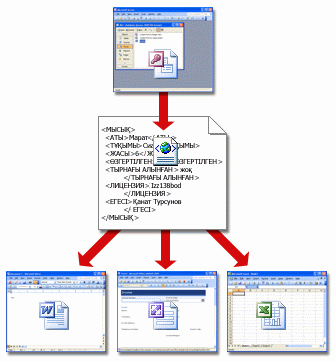 2-сурет. МысықтәгіСізбұныңмысықтуралыдеректерекенін тез білесізжәнемысықтыңатын, жасынжәнет.б. жеңілтауыпаласыз.Cуреттекөрсетілгендей, ExcelжәнеWordбағдарламалары<CAT>деректерінCATсхемасыменсалыстырыптексереалады.Схемаларкүрделіболуымүмкін. Дегенмен, бұлсхемалардыңқандайболатынынбілугекөмектеседі. Төмендегі схема <МЫСЫҚ> ... </МЫСЫҚ>тәгжинағынаарналғанережелердіанықтайды. 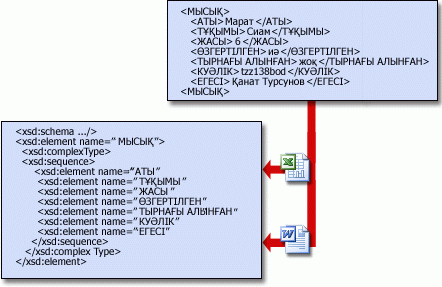 3-сурет.HTML құжат.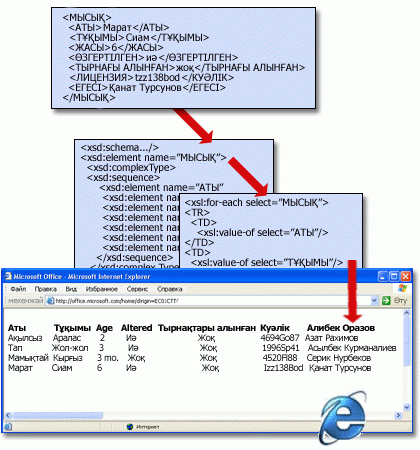 4-сурет.HTML(код үлгісі).Жоғарыдағы код үлгісітүрлендірудіжазудың бір жолынкөрсетеді. Ол<МЫСЫҚ>деректерін веб-беттэгікестәгеқотарады. Үлгінүктесісізгетүрлендірудіқалайжазукеректігінқайтакөрсетпейді, дегенменсізгетүрлендірудіңалатын бір пішінінкөрсетеді. <html></html>	БұлпрограммадабеттіңHTMLқұжатекенінкөрсетеді.<head></head>	Құжаттыңденесіндекөрінбейтін, әртүрліақпараттарорналасатынорындыанықтайды. Мұндақұжаттыңатыннемесеіздеумашиналарынаарналғантәгтерорналасқан.<body></body>	Құжаттыңкөрінетінбөлігін, яғниденесінанықтайды. Мазмұнғаарналғантәгтер<title></title>	Программаныңбеттікөрумазмұнынақұжаттыңатыкіреді.Құжатденесініңанықтауыштары (атрибуттар) <bodybgcolor=?>	RRGGBBтүріндегітүстіңмәнінқолданаотырып, құжатфоныныңтүсінбереді - мысалы: FF0000 - қызылтүс.<bodytext=?>	RRGGBBтүріндегітүстіңмәнінқолданаотырып, құжатмәтінініңтүсінбереді - мысалы: 000000 - қаратүс.<bodylink=?>	RRGGBBтүріндегітүстіңмәнінқолданаотырып, гиперсілтемелердіңтүсінбереді - мысалы: 00FF00 - жасылтүс. <bodyvlink=?>	RRGGBBтүріндегітүстіңмәнінқолданаотырып, сізқолданыпкеткенгиперсілтемелердіңтүсінбереді - мысалы: 333333 - сұртүс.<bodyalink=?>	RRGGBBтүріндегітүстіңмәнінқолданаотырып, гиперсілтемелердібасқансәттәгітүсінбереді.1-кесте.HTML тілінің негізгі тәгтері кестесіҚұжатттың әрбір құрама бөліктерінде өзіне тән контейнерлер тобы бар. Құжаттың денесінде қоланылатын контейнерлер құжаттың тақырыбында (басында) немесе FRAMESET (фрейм) контейнерінде қолданылмайды.Құжат басының атрибуттары болмайды. Құжат басы тәгтерінің негізгі міндеттері – бүкіл құжаттың көріну параметрлерін баяндау. Мұндай параметрлерге құжатты көрсету стилін, жалпы базалық гипермәтіндік сілтеме адресін, жалпы гипермәтіндік сілтемелерді, идентификаторды, құжат атын және т.б. жатқызуға болады. Төменде тек қана жиі кездесетін контейнерлер берілген.Еңжиіқолданылатынқұжатбасытәгі – құжататыболыптабылады. TITLE-діңжазылутәртібікелесідей:  <ТIТLЕ>Название документа </ТIТLЕ>TITLEтәгініңқұрамықұжататыөрісіндекөрсетіледі. BASEтәгіURLформасындағыгипермәтіндіксілтемеформасыменбайланысты. Себебі, URLспецификациясықұжаттардыңекіформасынанықтайды: толықжәнетолықемесURL адрес формасынқолдануғаболады. Бірақтолықемесспецификацияформасынқолдануүшіноны бір нәрсегебазалаукерек, яғнитолықемесURLформасынантолықURLформасынқұруүшінбазалықадресін беру керек. BASEтәгіосыбазаныанықтауғамүмкіндікбереді. Солайша, егерқұжатбасынанакелесіқатарберілетінболса:<BASE HREF="http://polyn.net.kiae.su/>ондагипермәтіндіксілтеметүрі:<A HREF="/altai/index.html">келесітүргедейінкеңейтіледі:<AHREF=”http://polyn.net.kiae.su/altai/index.html”>Бұлбасқа да құжаттәгтерініңимпорттаушыларына да әсеретеді. Графикалықбейнеқұжатындакелесі команда бойыншакөрсетілсе:<IMG SRC="/gif/test.gif">ондаолкелесі адрес бойыншаізделінеді:<IMG SRC=' http://polyn.net.kiae.su/gif/test.gif'>BASEтәгіқұрамықолданушыинтерфейсімен тура көрсетілмейді.HTMLқұжатынбастысөздербойыншаіздеумүмкіншілігіқұжатбасыISINDEXтәгіменанықталады. БұлтәгHTMLтілініңалғашқыверсияларындаешқандайқосымшаатрибуттарыболмаған. Егер сервер бастысөздербоыншасұрауістесе, ондаолавтоматтытүрдеқұжатбасынаISINDEXтәгінқоятын. Бастысөздертізімінклиентқұжатадресіне “?” символыболғанжағдайдаіздеуішқызметінатқаратын сервер HTMLтілініңжаңаверсияларындасұрауышөңдейтінпрограмманыкөрсетугежәне “SEARCHISINDEX” стандартыменбіргефразаныберігеболады:<ISINDEX HREF= "http://polyn.net.kiae.su/cgi-bin/search" PROMPT="Enter Keywords:">КөрсетілгенмысалдаHREFатрибутысұрауышөңдейтінпрограммаадресінанықтайды, алPROMPTатрибуты – шақырумазмұны.METAтәгіHTMLспецификациясындажоқконструкциялардықұжатбасындаанықтауғаарналған. Үшатрибуты бар: NAME, CONTENT, HTTP-EQUIV. Бұлтәгтіңкүрделілігі – бұлтәгарқылыенгізілетінконструкцияныинтерпретациялауүшінсервердіңнемесеқолданушыинтерфейстіңконструкциянықолдана білу жәнешифрыноқи білу мүмкіншілігіболуықажет. МұндайжұмыстүріүшінпрограммаSGMLконструкцияларынинтерпретациялауықажет. Бірақолешбіринтерфейстіпрограммадақамтылмаған. Практика жүзіндебұлтәгті тек құжаттыңбасынаHTTP-EQUIVатрибутыарқылыанықталғанHTTPақпараттарпротоколыбойыншаенгізуарқылығанажүзегеасыруғаболады. Олкелесітүрдеболады:<METAHTTP-EQUIV="Keywords" CONTENT="Plasma, NuclearPhysics">МұндайқолданымнансоңHTTPпакетініңбасынакелесіқатарларқосылады: Keywords: Plasma, Nuclear, Physics. Мысалға, бұлпочтаарқылыжіберукезіндеөтеыңғайлы.METAконтейнерініңеңтиімдіқолданылымындемонстрациялықроликтердіқұруүшінпайдаланады. МұндайжағдайдакөрсетілетінбеттіңөзгеруіRefresh (яғни, құжатөңделууақытында) параметріндеқұрылады. ҚұжатбасынаMETAконтейнерініңкелесітүріжазылады:<METAHTTP-EQUIV="Refresh": CONTENT=“0, URL=next.html”>бұлқұжатбасындашығатынHTTPпротоколыныңхабарламасыменбірдейболыптабылады. Олкелесітүрдегідейболады:Refresh = 0; URL=next.html<LF>Бұлнегізіненқұжаттың браузер қосылғаннанкейінауысқандығынбілдіреді. СоныменқатаржаңақұжатретіндеURLпараметріндегіқұжатқолданылады.4.Қорытындылау Желідегеніміз не?ЖергіліктіжеліАуқымды (ғаламдық) желілер?(ISO/OSI) желі туралытүсінік?Ашықжүйелердіңәрекеттесумоделі?(ISO/OSI) желібайланысерекшеліктері?5.Бағалау. Оқушылардың орындаған тапсырмаларына байланысты бағалау6.Үйге тапсырма.Тақырыпты оқу. 